LODICreedence Clearwater RevivalIntro: [C] / [C] / [G][F] / [C] [C] Just about a year agoI [F] set out on the [C] road[C] Seekin' my fame and [Am] fortune[F] Lookin' for a pot of [G7] gold[C] Things got bad and [Am] things got worseI [F] guess you know the [C] tune[C] Oh, Lord! I'm [G] stuck in Lodi a-[F]gain [C] [C] Rode in on the greyhound I'll be [F] walkin' out if I [C] go[C] I was just passing [Am] throughMust be [F] seven months or [G7] more[C] Ran out of time and [Am] money[F] Looks like they took my [C] friends[C] Oh, Lord! I'm [G] stuck in Lodi a-[F]gain [C] [C] / [C] / [G][F] / [C]The [C] man from the magazine[F] Said I was on my [C] waySomewhere I lost con-[Am]nections I [F] ran out of songs to [G7] playI [C] came in to town a [Am] one night stand,[F] Looks like my plans fell [C] through[C] Oh, Lord! I'm [G] stuck in Lodi a-[F]gain [C] [C] / [C] / [G][F] / [C] /[D] / [D] If I only had a dollar for [G] ev'ry song I [D] sung[D] Ev'ry time I've [Bm] had to play while [G] people sat there [A] drunkYou [D] know I'd catch the [Bm] next train[G] Back to where I [D] live[D] Oh, Lord! I'm [A] stuck in Lodi a-[G]gain [D][D] Oh, Lord! I'm [A] stuck in Lodi a-[G]gain [D][D] / [A] / [G] / [D]OR 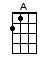 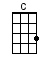 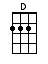 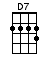 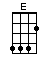 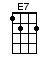 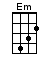 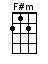 www.bytownukulele.ca